Objet : Information et procédure COVID-19 Bonjour,L’école d’été 2020 arrive à grands pas et d’ici quelques semaines nos patineuses pourront à nouveau enfiler leurs patins cependant, avec la situation actuelle voici la procédure mise en place afin de respecter les consignes de la santé publique (pour information visionner le lien su Patinage Québec https://patinage.qc.ca/covid-19/):Déroulement :Arrivée des patineurs (es) 10 minutes avant l’heure de pratiqueLe vestiaire doit être libéré le plus tôt possible après la pratique.Un registre des présences sera pris lors de chaque pratiqueLe port du masque est obligatoire pour circuler à l’intérieur de l’aréna. Les athlètes pourront retirer leur masque durant leur entrainement sur la glace seulement.Pour le moment aucun parent ne doit être présent dans les vestiaires. Les frères, sœurs et autres accompagnants de plus de 12 ans ne sont pas admis dans l’aréna.  Il est demandé qu’un minimum de parents ne soient présents dans l’aréna. Inscription : Pour les inscriptions, elles se feront via le site de Cogito ( https://www.cogitus.ca ).Les patineurs(es) du club auront jusqu’au 30 juillet 13h00 pour s’inscrire.  Par la suite, l'école d'été sera annoncée et ouverte aux patineurs (es) des autres clubs.Lors de votre inscription, il est important de choisir les activités souhaitées et les escomptes seront ajustées à la dernière page.  Seul le paiement Interac sera offert pour l’école d’été. Les indications seront données par le logiciel d’inscription. Les chèques, l’argent comptant et les cartes de crédit ne seront pas acceptées. Une fois l’inscription faite sur Cogito, vous n’aurez qu’à faire parvenir le transfert Interac à l’adresse courriel suivante : paiementcpa@outlook.comSi jamais lors de l’inscription, les frais de Patinage Canada s’ajoute, ne pas les payer (c’est un problème avec le système informatique).Les prix pour les différentes options (voir tableau ci-bas) ont été majoré à cause de la COVID-19 (agent de sécurité, désinfection…).Si vous avez des questions, n’hésitez pas à nous contacter (therrienjo@hotmail.com)Bonne journéeAmélieCPA STE-MARIE  -  École d’été 2020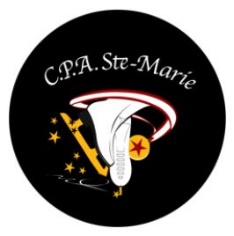 ÉCOLE D’ÉTÉ 2020Activité / semaineCoûtsDuréeJour / heureDatesÉcole d’été semaine 180.004 périodes de 50 minutesLundi 18h00 à 19h50Mardi 17h00 à 18h50Mercredi 18h00 à 19h50Jeudi 17h00 à 18h5010 au 13 aoûtÉcole d’été semaine 280.004 périodes de 50 minutesLundi 18h00 à 19h50Mardi 17h00 à 18h50Mercredi 18h00 à 19h50Jeudi 17h00 à 18h5017 au 20 aoûtÉcole d’été semaine 380.004 périodes de 50 minutesLundi 18h00 à 19h50Mardi 17h00 à 18h50Mercredi 18h00 à 19h50Jeudi 17h00 à 18h5024 au 27 aoûtÉcole d’été 2 semaines 150.008 périodes de 50 minutesLundi 18h00 à 19h50Mardi 17h00 à 18h50Mercredi 18h00 à 19h50Jeudi 17h00 à 18h5010 au 20 août ou 17 au 27 août ou10 au 13 août et 24 août au 27 aoûtÉcole d’été 3 semaines 210.0012 périodes de 50 minutesLundi 18h00 à 19h50Mardi 17h00 à 18h50Mercredi 18h00 à 19h50Jeudi 17h00 à 18h5010 au 27 aoûtCamp de synchro 60 $ / 3 cours115$ / 6 cours3 ou 6 périodes de 50 minutes 3 cours : Lundi 17h00 à 17h506 cours : Lundi et mercredi17h00 à 17h5010 au 26 août